ESCUELA  NUESTRA SEÑORA DEL VALLE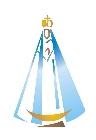 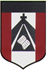 GRADO: CUARTODocentes: Ania Luengo - Sandra Villalba                                   Ciclo Lectivo: 2020.Modalidad de clases no presenciales. SEPTIEMBREQueridas familias:   Les pedimos enviar las fotos de las actividades lo más nítidas posibles a su respectiva seño: aluengo@institutonsvallecba.edu.ar /      svillalba@institutonsvallecba.edu.ar  (En el asunto escriban: nombre completo del alumno)                                                           Las actividades que enviamos tienen como objetivo continuar fortaleciendo el proceso de aprendizaje de cada uno de sus hijos, por lo cual necesitaremos que cumplan con el envío de las mismas y en caso de tener algún inconveniente se comuniquen con nosotras.  Es imprescindible que envíen también lo  referido a CATEQUESIS, ya que los niños están transitando su primer año de preparación para la Comunión y es una manera de hacer el seguimiento de cada uno de ellos. Muchas gracias por seguir acompañando a sus hijos en este año lectivo tan particular.QUE LA VIRGEN DEL VALLE LOS PROTEJA Y ACOMPAÑE.4°B Link de acceso para los 4 días https://meet.google.com/fer-bfon-yvd?hs=122&authuser=2 4°A Link de acceso para los 4 días http://meet.google.com/xnk-wiws-xpb Las clases virtuales estarán destinadas a llevar a cabo las actividades de Lengua y Matemática en sus días respectivos. (Es necesario que tengan impresas las actividades que enviamos, ya que en algunos casos a cuadros para completar, sopas de letras, entre otros, sin eso se hace difícil trabajar)En relación a Catequesis tendremos encuentros mensuales en donde observaremos el proceso de los niños contando con la ayuda del coordinador de Pastoral. Los alumnos deberán resolver los encuentros que se van enviando y mandarnos registros por mail.Con respecto a las Ciencias, brindaremos claras explicaciones en los encuentros virtuales de los martes y jueves para que los alumnos resuelvan de manera autónoma lo que se va pidiendo.Video explicativo de la semana: https://drive.google.com/file/d/1wOseI-j7_HEyUK3SnWWT4odgMcrJGfPW/view?usp=sharing LUNES 31 DE AGOSTOMATEMÁTICA: NUMERACIÓN ORAL Y ESCRITAACTIVIDAD: Armando números.    Observa las siguientes etiquetas       DOSCIENTOS             OCHENTA              DOS              MIL                                          CUATRO             CINCUENTA             YCon ellas podes armar muchos números. María comenzó un cuadro escribiendo algunos ejemplos… ¿Podrías ayudarla con algunos más? En el cuadro escribe los ejemplos que se te ocurran (por lo menos 3)  Tener en cuenta: no se pueden repetir las etiquetas en el mismo número, el mínimo de etiquetas a usar son dos y el máximo es 7.Cuadro de MaríaCS. SOCIALES Y CIUDADANÍA: REPASAMOS JUGANDO  1)   Hoy jugaremos a un juego que te va ayudar a aprender los departamentos de Córdoba y sus ciudades cabeceras. En el siguiente link encontrarás las instrucciones para trabajar sobre un juego que te permitirá aprender más acerca de la provincia de Córdoba.®       Link con las instrucciones de cómo jugar: https://www.youtube.com/watch?v=ZIJiGXNH7e02)   El siguiente Link te llevará automáticamente al juego. El objetivo es que de a poco vayas aprendiendo y entrenando la localización y el nombre de los departamentos de Córdoba con sus ciudades de cabeceras.·       Link del juego: https://tinycards.duolingo.com/decks/PGK88dzS/departamentos-y-cabeceras-de-cordoba?lesson=0Así se verá la pantalla mientras avances en el juego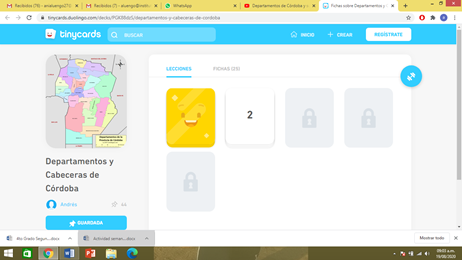 Tendrás que hacer clic en la jugada 2.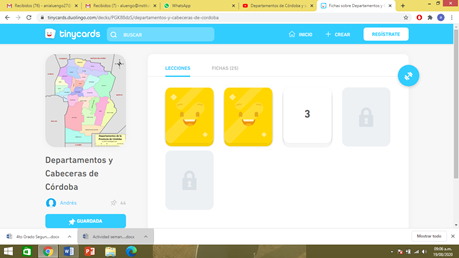 Luego en la 3, y así hasta finalizar. Lo podés jugar las veces que quieras.¿Cómo te ha ido en el juego? Deja tu respuesta por escrito en tu carpeta.3)   En el juego, el departamento de Río Seco tiene el nombre de la ciudad cabecera incompleto. Investigar cómo es la manera correcta con el que se conoce dicha ciudad y déjalo por escrito en tu carpeta.MARTES 1 DE SEPTIEMBRELENGUA “REPASO SOBRE CLASES DE SUSTANTIVOS”1)   Encontrar los 16 sustantivos que están escondidos en la sopa de letras. (AYUDITA: las palabras están escritas horizontalmente y verticalmente)¡A Jugar!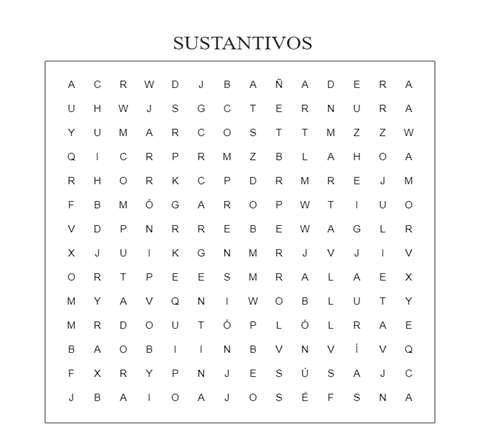 En la sopa de letra se pueden encontrar 16 sustantivos de los cuales: 6 son sustantivos propios: (Marcos), 5 son sustantivos comunes individuales, 2 son sustantivos comunes colectivos y 3 son sustantivos comunes abstractos:2)  Anota en la carpeta los sustantivos encontrados  de la siguiente manera:Sustantivos Propios    Comunes indiv.     Comunes colectivos    Comunes AbstractosMarcos3)   ¿Te acordás lo que hemos visto del género y el número en los sustantivos? Ahora te proponemos que indiques el género y número de todos los sustantivos comunes individuales de la sopa de letras. (Lo haremos de manera oral con la docente y lo anotaremos de manera abreviada entre paréntesis al lado de cada sustantivo)4) Reconocer cuáles son los sust. individuales de los dos colectivos que encontraron.5) A cada sust. propio escribe un común que le corresponde. Por ej: Marcos: profeENCUENTRO DE CATEQUESISENCUENTRO: “Una semilla que crece en nuestro corazón”Busca un lugar tranquilo y un momento del día en que estés relajado para llevar a cabo estas actividades a modo de reflexión.Comienza haciendo la señal de la cruz, abriendo tu corazón, pidiendo a Dios que te ayude a escuchar su Palabra, a comprenderla y a compartirla con los demás.Canto “Dios está aquí” (canto 2 de la pág. V) https://www.youtube.com/watch?v=ym12E4mMFQ4 Como ya dijimos en el encuentro con el profe Lucho, a través de la Biblia Dios nos habla a cada uno para que crezcamos en el amor. Celebremos con alegría el regalo de su Palabra.Si tienes la Biblia o el Nuevo Testamento, busca con ayuda de alguien en casa o del video explicativo de la seño https://drive.google.com/file/d/1wK_UiXihEBSRCYapd-JiTVYXLEjGyKWB/view?usp=sharing , la siguiente cita: Lc. 8,4-8 . Recuerda que se lee: libro de Lucas, uno de los 4 Evangelios que aparece en el Nuevo Testamento, capítulo 8 (número grande), versículos (números chicos) 4 al 8.Lee esa cita de manera pausada y atenta. Si es muy complicado el lenguaje en tu Biblia o no la tienes todavía, puedes leerla  directamente de la pág. 40 del libro Peregrinos 1.Contesta: ¿Quién te parece que es el sembrador? ¿Qué representan para vos las semillas y la tierra?Dibuja cómo te imaginas: las semillas al borde del camino, semillas sobre piedras, semillas entre espinas y semillas en tierra buena. Escribe qué pasó con cada una iluminado/a por la cita que leíste.MIÉRCOLES 2 DE SEPTIEMBREMATEMÁTICA: NÚMEROS CON LETRASResolvemos las actividades de la pág 77 y la ficha 19 CS. NATURALES Y TECNOLOGÍA: PROBLEMAS AMBIENTALES EN NUESTRA QUERIDA CÓRDOBA.Lee la siguiente noticia.Incendios en Córdoba: combaten dos frentes y se esperan tormentas fuertes durante la nocheBomberos trabajaron toda la noche para combatir los focos en Punilla. Un nuevo foco se inició este martes en las Sierras del Sur. La Capital amaneció con humo. 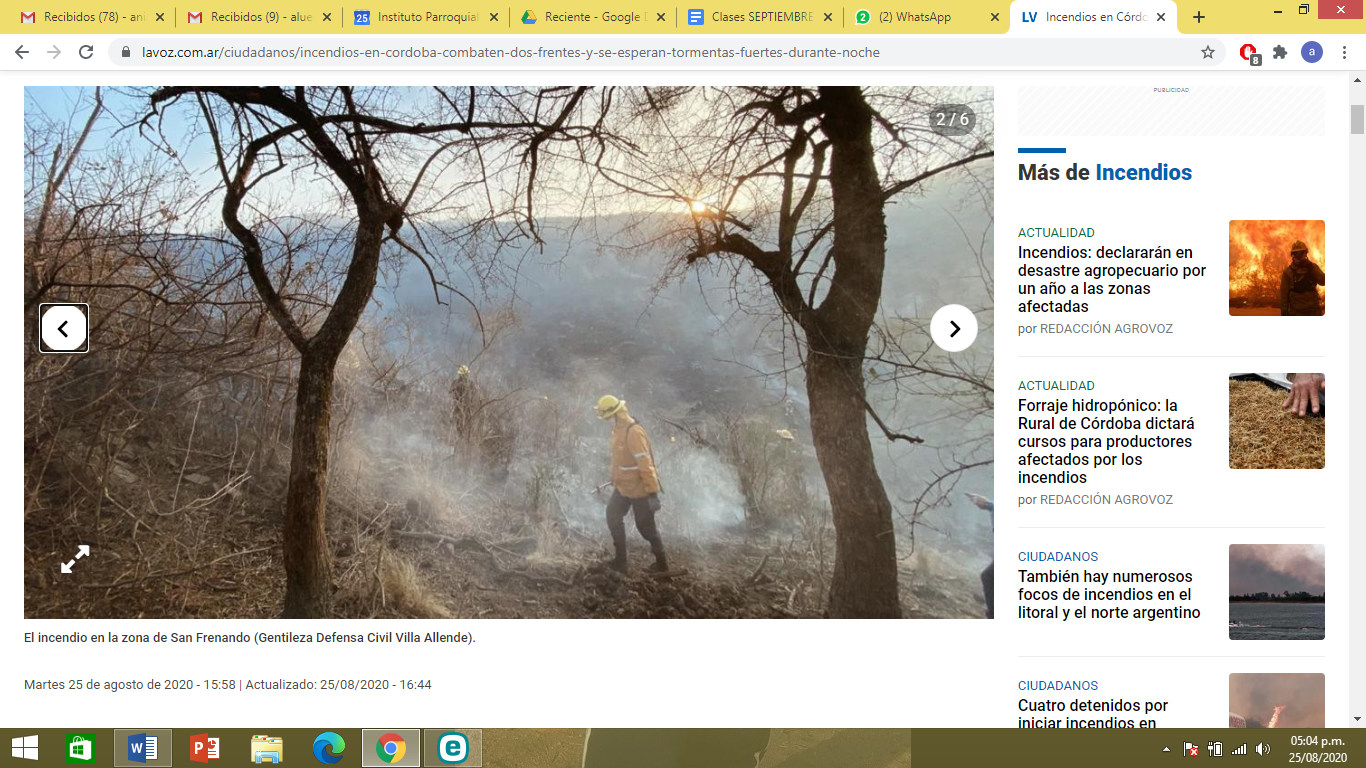 
El incendio en la zona de San Fernando (Gentileza Defensa Civil Villa Allende)Los bomberos combaten este martes tres incendios forestales en la provincia de Córdoba, con alrededor de un centenar de evacuados y a la espera de la llegada de precipitaciones. Los principales frentes incendios son:Zona norte. Es el que comenzó en Ischilín y agobia a los alrededores de Capilla del Monte y Charbonier:Punilla y Sierras Chicas. El que se inició en el Pan de Azúcar y afecta a distintos sectores de Punilla y La Calera y San Fernando.A esos frentes, que llevan varios en desarollo, se sumó este martes un nuevo foco en las Sierras del Sur, cerca de Achiras. Personal de al menos cinco cuarteles de bomberos trabajan en  ene se foco, que se desató por la mañana, en la zona del paraje Los Pozos, y avanzó favorecido por viento.
Dada la evolución de ese foco, se sumaron aviones hidrantes que ya estaban trabajando en los siniestros en el norte de Punilla. EvacuadosConcha dijo que en un momento hubo 170 evacuados. "Algunos habrán vuelto a sus asas. Quedarán unos 100, 120 evacuados. La situación es muy dinámica".Este martes "se ha podido controlar el frente que bajaba hacia la ruta 38. En la zona de La Tramontana estamos protegiendo las casas. Hemos cortado el frente que iba al complejo El 44".También hubo evacuados en la zona de Casa Bamba, en cercanías de La Calera.En la zona de Ischilín y Capilla del MonteEl frente de incendio que se desató en el departamento Ischilín lleva 10 días de expansión. Se encuentra en la zona de Charbonier, amenazando con acercarse a Capilla del Monte.Los bomberos trabajan especialmente en la zona de Tramontana, para evitar que el fuego alcance una zona de viviendas.AdvertenciaConcha advirtió a los vecinos que no deben iniciar contrafuegos para intentar frenar el avance de las llamas y aclaró que esas tareas deben ser realizadas por bomberos y personal experto.“Hay algunos irresponsables que, sin tener en cuenta lo que es hace un contrafuego, queman alrededor de sus viviendas porque creen que les van a llegar las llamas y crean otros focos que se salen de control”, dijo a Cadena 3.Concha consideró clave que las personas tengan en cuenta que esos contrafuegos pueden derivar en incendios de magnitud que pueden dejar atrapados a los bomberos que están combatiendo los focos.Información extraída de: https://www.lavoz.com.ar/ciudadanos/incendios-en-cordoba-combaten-dos-frentes-y-se-esperan-tormentas-fuertes-durante-nocheConversar en familia sobre las siguientes preguntas y luego escribe en tu carpeta aquello que te parezca más importante.¿Qué problema ambiental está atravesando Córdoba hoy?¿Por qué se producen los incendios?Luego del incendio ¿cuáles son las consecuencias ambientales?JUEVES 3 DE SEPTIEMBREENCUENTRO DE CATEQUESIS SEGUNDA PARTEJUEVES 3/9 Para comenzar este encuentro, recuerda la cita del sembrador que trabajamos el martes.Lee el párrafo de la pág. 41 que dice “Hoy Jesús ……nuestra vida”Contesta en la carpeta las preguntas del punto 6.Copia la oración del punto 7, luego rézala.Busca una semilla que tengas en casa, pegala en la carpeta y escribe tu deseo de hacer crecer la PALABRA  de Dios en tu corazón.Para terminar escucha la canción “Abre el corazón y comprenderás” y sigue su letra en la pág. VIIhttps://www.youtube.com/watch?v=QgTShbfWZuU LENGUA  “Palabras que describen”Lee los siguientes titulares y encierra los sust. que encuentres.(Entre todos recordamos las clases de sust. que vimos)“Investigan una nueva vacuna para la gripe.”“Los nuevos y sanos hábitos alimentarios.”“Más pistas en el difícil caso Renzi.”“Hermosas vacaciones de verano en familia.”Luego busca en los mismos titulares las palabras que acompañan a los sust. marcados que dicen algo de ellos, lo describen, lo modifican.Por ejemplo: nueva vacuna¿Recuerdas cómo se llaman esas palabras que acompañan a los sust. describiéndolos?¿Qué clases viste en tercero?Armamos juntos una definición y la vamos escribiendo en la carpeta.Resolver el punto 2, el 3 y el 4.Descubrimos juntos las clases de adjetivo leyendo la info de  las págs.72 y 73.Hacemos un esquemita en la carpetaADJETIVOSCALIFICATIVOS                GENTILICIOS                  NUMERALESVIERNES 4 DE SEPTIEMBREMATEMÁTICA: PRODUCTOS A PARTIR DE OTROS (MULTIPLICACIÓN)Resolvemos las actividades de la pág 80RESOLVEMOS LA FICHA 20LENGUA “ADJETIVOS Y SUS CLASES”Vuelve al esquema que hicimos ayer sobre clases de adjetivos y leyendo la información que te da el libro sobre adj. calificativos,gentilicios y numerales trata de escribir una breve explicación para cada uno.(págs.72 y 73)Ejercitamos lo aprendidoLee el siguiente texto informativo “VACACIONES DE INVIERNO”   Argentina ofrece varios destinos imperdibles: en Misiones, las Cataratas del Iguazú, un escenario imponente, salvaje y agreste. En Rosario, el Jardín de los Niños, un espacio lúdico y creativo. En La Rioja, el Parque Nacional Talampaya, con sus desiertos blancos, murallones y extrañas formas en piedra.Subraya en el texto los sustantivos propios de lugares geográficos.Ahora encierra los adjetivos que se utilizan para describirlos.Por ejemplo: Las Cataratas son un escenario imponente, salvaje y agresteReconoce qué clases de adjetivos son los que encontraste.Completa cada oración con el adj. gentilicio (recuerda que señalan el lugar de origen) que corresponda:Mi primo de Misiones es---------------------Una amiga nacida en Rosario es-------------------Un paisaje de La Rioja es---------------------------Los alfajores de Córdoba son------------------------En cada frase, identifica un adj. numeral y escribe si señala  cantidad, orden, multiplicación o división.Los tres cerditos.El primer planeta.El triple tanto de básquet.Mi media naranja.Doble gasto.Las tres Marías.Su quinto grado.HORARIO DE CLASES (MATERIAS) 4°A Y 4°BHORARIO DE CLASES (MATERIAS) 4°A Y 4°BHORARIO DE CLASES (MATERIAS) 4°A Y 4°BHORARIO DE CLASES (MATERIAS) 4°A Y 4°BHORARIO DE CLASES (MATERIAS) 4°A Y 4°BLUNESMARTESMIÉRCOLESJUEVESVIERNESMATEMÁTICALENGUAMATEMÁTICALENGUAMATEMÁTICACIENCIAS SOCIALES- CIUDADANÍACATEQUESISCIENCIAS NATURALES-TECNOLOGÍACATEQUESISLENGUAHORARIO DE CLASES VIRTUALESHORARIO DE CLASES VIRTUALESHORARIO DE CLASES VIRTUALESHORARIO DE CLASES VIRTUALESHORARIO DE CLASES VIRTUALESLUNESMARTESMIÉRCOLESJUEVES4°B8:00 a 8:458:00 a 8:458:00 a 8:458:00 a 8:454°A9:00 a 9:459:00 a 9:459:00 a 9:459:00 a 9:45Doscientos mil ochenta y dosMil ochenta y cuatroDoscientos cincuenta y dos mil ochenta